     Château du Haut PezaudMéthode traditionnelle Blanche « Confidence »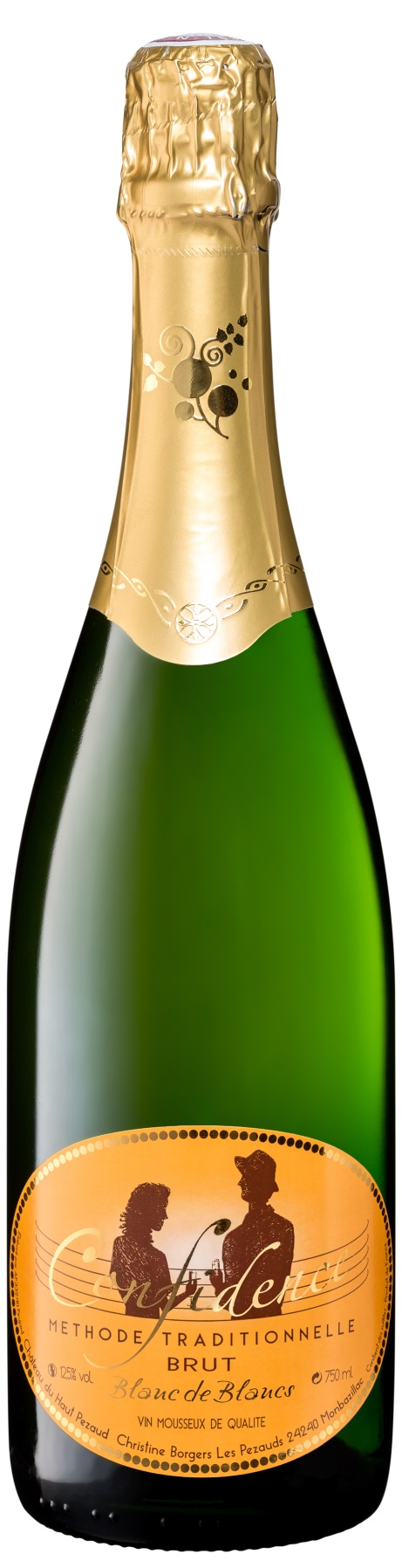 Cépages : 50% sémillon et 50 % muscadelle
Terroir : Sol argilo-calcaire, sur la commune de Monbazillac.
Vendange : Mécanique.
Vinification : assemblage-stabilisation à froid (-2°)-filtration-prise de mousse-
fermentation en bouteille-remuage-dégorgement-bouchage et muselage
Caractéristiques : Un nez fruité,  vif, avec une fin de bouche acidulée, des bulles
 très plaisantes !Conseil de dégustation : A boire en apéritifs ou bien en desserts.
Conservation : A boire jeune dans l’année de préférence.
Service : Servir entre 8° et 10°
Degré d'alcool : 12 %
Sucre résiduel : 0 g/l